МІНІСТЕРСТВО ОСВІТИ І НАУКИ УКРАЇНИЛьвівський національний університет імені Івана Франка Факультет міжнародних відносинКафедра міжнародних економічних відносинЗатверджено На засіданні кафедри міжнародних економічних відносин факультету міжнародних відносин Львівського національного університету імені Івана Франка (протокол №12 від 12.06. 2023 р.) Завідувач кафедри проф. Грабинський І. М. 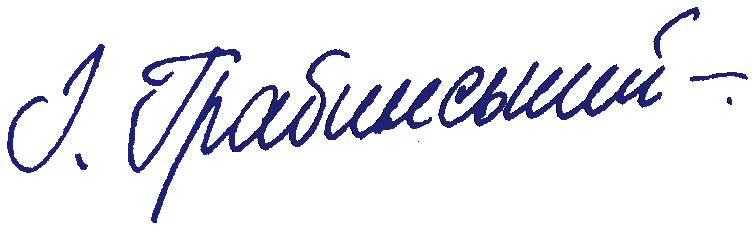 Силабус з навчальної дисципліни«сучасні моделі економічних систем», що викладається в межах ОП «Міжнародний менеджмент» другого (магістерського) освітнього рівня вищої освіти длястудентів спеціальності 292 Міжнародні економічні відносиниЛьвів 2023Силабус курсусучасні моделі економічних систем2023-2024 навчальний рікСхема курсуНазва дисципліниСучасні моделі економічних системАдреса викладання дисципліним. Львів, вул. Січових Стрільців, 19Факультет та кафедра, за якими закріплена дисциплінаФакультет міжнародних відносин, кафедра міжнародних економічних відносинГалузь знань, шифр та назва спеціальностігалузь знань 29 «Міжнародні відносини»спеціальність 292 «Міжнародні економічні відносини»Викладачі дисципліниГрабинський Ігор Михайлович, д.е.н., проф., завідувач кафедри міжнародних економічних відносинКонтактна інформація викладачівihor.hrabynskyi@lnu.edu.ua (032) 239-47-81Консультації з питань навчання по дисципліні відбуваєтьсяСереда 14.00 – 15.00 (кафедра міжнародних економічних відносин, вул. Січових Стрільців, 19)Сторінка дисципліни  https://intrel.lnu.edu.ua/course/naukovi-osnovy-analizu-ekonomichnyh-systemІнформація про дисциплінуДисципліна «Сучасні моделі економічних систем» є нормативною дисципліною для студентів денної форми навчання ОП Міжнародний менеджмент спеціальності «Міжнародні економічні відносини» Львівського національного університету імені Івана Франка, яка викладається в другому семестрі в обсязі 3 кредити (за Європейською Кредитно-Трансферною системою ECTS).Коротка анотація дисципліниРинкові перетворення в Україні супроводжуються популярним міфом про те, що формування ринкової економіки обов’язково зробить наше суспільство заможним та щасливим. Як приклад називають Сполучені Штати, Німеччину, Японію, Південну Корею. Рідше згадують Грецію, Португалію, Іспанію. Практично не згадують Болівію, Філіппіни чи Колумбію. Ці країни мають ринкову економіку, але чому ефективність її різна? Що робить одні держави економічно високоефективними, а інші – неефективними? Відповідь на ці питання дає теорія порівняльних економічних систем, яка є основою курсу «Сучасні моделі економічних систем».В навчальному курсі можна виділити чотири частини: (1) сучасні теорії порівняльних економічних систем; (2) система економічного лібералізму (капіталізм);  (3) формування та розвиток “змішаних” моделей економічних систем у Західній Європі; (4) проблеми становлення економічної системи України.Мета та цілі дисципліниМетою викладання навчальної дисципліни «Сучасні моделі економічних систем» є засвоєння суті, особливостей і базових інститутів національних моделей економіки; опанування теоретико-методологічними засадами їх ідентифікації; набуття навичок розкриття чинників становлення, функціонування та розвитку цих моделей.Література для вивчення дисципліниГрабинський І. Cучасні економічні системи: Навчальний посіб¬ник.- Львів: Інтереко, 1997. – 176 с.Чеботарьова Н.М. Сучасні економічні системи: Курс лекцій. – Луганськ: ЛНУ ім. Тараса Шевченка, 2014. – 120 с.Шніцер М. Порівняння економічних систем / Пер. з англ.- К.: Основи, 1997.- 519 с.Comparative Economic Systems: Model and Cases / Ed. by Morris Bornstein.- 6th ed.- Homewood; Boston: Irwin, 1989.- 499 p.Daniels, J.P., VanHoose  D.D. Global economic issues and policies / 4th edition. – New York : Routledge, 2017. – 603 p.Gianaris N.V. Contemporary Economic Systems: A Regional and Country Approach.- Westport; London: Praeger, 1993.- 196 p.Gianaris N.V. The European Community, Eastern Europe, and Russia: Economic and Political Changes.- Westport; London: Praeger, 1994.- 202 p.Gregory P.R., Stuart R.C. Comparative Economic Systems.- 2nd ed.- Boston etc.: Houghton Mifflin, 1985.- 575 p.Haitani K. Comparative Economic Systems: Organizational and Managerial Perspectives.- Englewood Cliffs: Prentice-Hall, 1986.- 414 p.Henley A., Tsakalotos E. Corporatism and Economic Performance: A Comparative Analysis of Market Economies.- Brookfield: Edward Elgar, 1993.- 218 p.Holesovsky V. Economic Systems: Analysis and Comparison.- N.Y. etc.: McGraw-Hill, 1977.- 495 p.Krugman P.R., Obstfeld M., Melitz M.J. International economics: theory & policy / Eleventh Edition. – New York : Pearson, 2018. – 772 p.Pryor F.L. A Guidebook to the Comparative Study of Economic Systems.- Englewood Cliffs: Prentice-Hall, 1985.- 342 p.Solo R.A. Economic organizations and social systems / 2nd ed. – Ann Arbor: University of Michigan Press, 2000. – 505 p.The Evolution of Economic Systems / Ed. by K.Dopfer and K.-F.Raible.- N.Y.: St.Martin’s Press, 1990.- 284 p.Zimbalist A., Sherman H.J., Brown S. Comparing Economic Systems: A Political-Economic Approach.- N.Y. etc.: Harcourt Brace Jovanovich, 1989.- 480 p.7.2. Додаткова:Гаврилишин Б. Дороговкази в майбутнє: До ефективніших суспільств. Доповідь Римському клубові.Грабинський І. Еколого-економічна система України: Порівняльний аналіз.- Львів: НТШ, 1997.- 240 с.Кульчицький Я.В.  Сучасні економічні системи в умовах екологізації та глобалізації (теоретико-методологічні засади порівняння). – Л.: Ліга-Прес, 2011. – 687 с.Пахомов Ю. та ін. Національні економіки в глобальному конку¬рентному середовищі.- К.: Україна, 1997.- 237 с.Перехідна українська економіка: стан і перспективи / За ред А.Філіпенка та В.Бандери.- К.: Академія, 1996.- 224 с.Сакс Дж., Пивоварський О. Економіка перехідного періоду (Уроки для України) / Пер. з англ.- К.: Основи, 1996.- 345 с.Beyond the Euromaidan : comparative perspectives on advancing reform in Ukraine / Ed. by H.E. Hale and R.W. Orttung. – Stanford, California: Stanford University Press, 2016. – 322 p.Hirschfeld K. Gangster states: organized crime, kleptocracy and political collapse. – Hampshire; New York: Palgrave Macmillan, 2015. – 176 p.Kenworthy L. In Search of National Economic Success: Balancing Competition and Cooperation.- Thousand Oaks etc.: Sage, 1995.- 274 p.Oxenfeldt A.R., Holubnychy V. Economic Systems in Action: The United States, The Soviet Union, and France.- 3rd ed.- N.Y. etc.: Holt, Rinehart & Winston, 1965.- 264 p.Redding S.G., Witt M.A.The future of Chinese capitalism. – Oxford; New York: Oxford University Press, 2007. – 265 p.The future of welfare in a global Europe / Marin Bernd (ed.). – Farnham, Surrey: Ashgate, 2015. –  528 p.The liability of public authorities in comparative perspective / Ed. by K.Oliphant. – Cambridge, UK: Intersentia, 2016. – 887 p.Тривалість курсу1 семестрОбсяг курсу90 годин, з них 32 аудиторні, 58 – самостійна робота, 3 кредити ECTS.Ключові словаЕкономічні системи, класифікація економічних систем, вільне підприємництво, змішана економікаОчікувані результати навчанняЗагальні компетентностіЗдатність вчитися і оволодівати сучасними знаннямиЗдатність до пошуку, оброблення та аналізу інформації з різних джерелЗдатність проведення досліджень на відповідному рівні Спеціальні (фахові) компетентностіЗдатність розробляти та аналізувати моделі розвитку національних економік і визначати їхню роль у сучасній світогосподарській системіЗдатність аналізувати й оцінювати геоекономічні стратегії країн з позиції національних економічних інтересів. Програмні результати навчанняПриймати обґрунтовані рішення з проблем міжнародних економічних відносин за невизначених умов і вимог. Досліджувати й аналізувати моделі розвитку національних економік та обґрунтовувати заходи досягнення їх стратегічних цілей в умовах трансформації світогосподарських відносин. Розуміти закономірності та тенденції розвитку світового господарства і феномену нової економіки з урахуванням процесів інтелектуалізації, інформатизації та науково-технологічного обміну. Визначати геоекономічні стратегії країн та їхні регіональні економічні пріоритети з урахуванням національних економічних інтересів і безпекової компоненти міжнародних економічних відносин у контексті глобальних проблем людства й асиметричності розподілу світових ресурсів.Формат курсуОчний ТемиДив. Схему курсу нижчеПідсумковий контроль, формаІспитПререквізити Сучасні теорії міжнародної макроекономікиЕкономічний розвиток сучасних цивілізаційНавчальні методи та техніки, які будуть використовуватися під час викладання Лекції Презентації Групові проекти Проектно-орієнтоване навчанняДискусіїНеобхідне обладнанняМультимедійний проектор, 2019р., ноутбук  Asus– 2019р., настінна дошка Smartbox 600, проекційний екран;   intel ® Pentium Impression, CPU IntelCore I3 (14 шт.), операційні системи: Windows 10.Критерії оцінювання (окремо для кожного виду навчальної діяльності)Рейтингова оцінка (максимум 100 балів) складається з суми балів поточної успішності (максимум 50 балів), отриманих студентами протягом семестру на семінарських заняттях, і балів (максимум 50 балів), отриманих на іспиті. Сума балів поточної успішності включає в себе оцінки, отримані протягом семестру на семінарських заняттях (максимум 30 балів) та оцінку за атестаційний контроль, що проводиться двічі на семестр (максимум 20 балів).Сума балів поточної успішності, отриманих протягом семестру на семінарських заняттях визначається як середня результативних оцінок ("3", "4", "5") помножена на 5 (максимум 25 балів). За активність упродовж семестру викладач може додати студенту від 1 до 5 балів.Не допускаються до складання іспиту студенти, які за результатами поточного контролю набрали менше 26 балів (у відомість виставляється оцінка "незадовільно").Письмові роботи: Протягом семестру студенти повинні виконати кілька видів письмових робіт (самостійне індивідуальне дослідження, контрольну роботу). Академічна доброчесність: Очікується, що роботи студентів будуть їх оригінальними дослідженнями чи міркуваннями. Відсутність посилань на використані джерела, фабрикування джерел, списування, втручання в роботу інших студентів становлять, але не обмежують, приклади можливої академічної недоброчесності. Виявлення ознак академічної недоброчесності в письмовій роботі студента є підставою для її незарахуванння викладачем, незалежно від масштабів плагіату чи обману. Відвідування Відвідування занять студентами є обов’язковим.Кількість занять, пропущених студентом без поважних причин не може перевищувати 50% занять. У випадку пропуску більше 50% занять без поважних причин студент не допускається до іспиту. У відомість виставляється оцінка "незадовільно".Якщо студент пропустив заняття без поважної причини, він не має права на перездачу матеріалу.Якщо студент пропустив заняття з поважної причини (яка підтверджується документально), він повинен здати заборгованості у 10-денний термін (за погодженням із викладачем).Студенти повинні здавати усі письмові завдання до вказаного викладачем кінцевого терміну, спізнені роботи не приймаються (якщо немає документального підтвердження причини спізнення).Література. Уся література, яку студенти не зможуть знайти самостійно, буде надана викладачем виключно в освітніх цілях без права її передачі третім особам. Студенти заохочуються до використання також й іншої літератури та джерел, яких немає серед рекомендованих.Політика виставлення балів. Враховуються бали набрані па поточному тестуванні, самостійній роботі та бали підсумкового тестування. При цьому обов'язково враховуються присутність на заняттях та активність студента під час практичного заняття: недопустимість пропусків та запізнень на заняття: користування мобільним телефоном, планшетом чи іншими мобільними пристроями під час заняття в цілях не пов'язаних з навчанням; списування та плагіат: несвоєчасне виконання поставленого завдання і т. ін.Жодні форми порушення академічної доброчесності не толеруються.Питання до екзамену (чи питання на контрольні роботи)Питання для підготовки базуються на основі тем, обговорених в рамках занять, а також на основі самостійно опрацьованих студентами матеріалів.Чи політична свобода є обов’язковою передумовою економічної свободи? У яких реальних співвідношеннях існують в Україні політична та економічна свободи?Економічні системи Заходу часто називають капіталізмом. Чи однаковим є американський, німецький, французький, шведський та японський капіталізм? Чи можна усі ці системи назвати власне капіталістичними? Яке визначення економічної системи капіталізму Ви вважаєте справедливим?Економічну систему Швеції часто називають "шведським соціалізмом", колишньої Юґославії - "ринковим соціалізмом", у 1980-ті роки СРСР називав свою економічну систему "розвинутим соціалізмом". Які економічні системи Ви зарахували б до соціалістичних? Який критерій "соціалістичності" Ви обрали б? Обґрунтуйте свою думку.Дайте визначення економічної системи. Чи справедливо було б називати економічну систему соціально-еколого-економічною? У чому полягає суть екологічної парадигми економічної науки?Чи характеризують економічні системи такі поняття, як соціальна справедливість, соціальний захист, соціальний мир?  Чи можна вважати усі сучасні економічні системи змішаними?Чи допомагає знання структур економічних систем їх порівняльному аналізу? Поясніть свою думку.Які головні хиби математичного моделювання економічних систем?За якими критеріями можна визначити соціальну, економічну та екологічну ефективність економічних систем?Що, на Вашу думку, є ефективніше - адміністративне обмеження забруднення довкілля чи продаж прав на можливість його забруднення? Який із цих підходів придатний для української практики?Які особливості формування американської системи цінностей? Які способи її підтримання? Скориставшись статистичним довідником, проаналізуйте ефективність економічної системи США (абстрагуючись від абсолютних та відносних переваг їх зовнішньої торгівлі). Які переваги економічної системи США?Чи справедливо говорити, що сьогодні у США існує система економічного лібералізму? Обґрунтуйте свою відповідь.Чи сформована у США форма політичного правління, а також економічна система прийнятні для України? Поясніть.Основні положення критики Карлом Марксом капіталізму.На яких теоретичних засадах збудована сучасна німецька економічна система.	У 1950 році 1 фунт стерлінгів, 1 долар США та 1 французький франк коштували відповідно 11,70, 4,30 та 1,20 німецьких марок. У 1996 році ці валюти коштували відповідно – 3,20, 1,52 та 0,17 німецької марки. Чи свідчать ці цифри про динаміку макроекономічної ефективності відповідно німецької, британської, американської та французької систем?Економічна система Німеччини після другої світової війни була практично зруйнована. У цих умовах фрайбурзьким неолібералам вдалося запропонувати модель соціальної ринкової економіки. Чи відповідає ця модель системі національних цінностей німців? Чи повоєнна економічна криза у Німеччині не нагадує Вам сучасну українську? Обґрунтуйте свої міркування.У чому, на Ваш погляд, причина екологічної ефективності економічної системи Німеччини?Які характерні риси національної ментальності французів Ви б відзначили? Чи ці риси сприяють чи заважають підвищенню економічної ефективності національної економіки?Чому, на Ваш погляд, Франція є сприйнятливішою до соціалістичних чи марксистських ідей, ніж, наприклад, США або сусідні Великобританія чи Німеччина?Із якою економічною системою - німецькою чи французькою - Україна має більше спільного? Обґрунтуйте свої думки.Чи економічна система Франції є екологічно ефективною?  На яких основних засадах побудована система шведського соціалізму?Які переваги і хиби економічної системи розподільчого соціалізму? Чи ефективною була б ця система у США чи Україні? Обґрунтуйте свою думку.Чи стимулює ця система розвиток великого підприємництва (як, наприклад, авто-, судно-, машинобудування, важку індустрію тощо) і чому? Чи може бути національна економіка ефективною без цих галузей?У 20-30-ті роки у Галичині був надзвичайно добре розвинений кооперативний рух. Можемо навіть стверджувати формування у межах Польщі ефективної української національної економічної системи. Формування української економічної системи велося цілеспрямовано, про що свідчить навіть назва друкованого органу РСУК "Кооперативна республіка". На Ваш погляд, чи відповідав кооперативний ідеал українським національним цінностям? Чи придатна ця ідея для формування національної економічної системи України сьогодні?Яка система цінностей характерна для українців? Яка форма політичного правління відповідає цим цінностям?На час розпаду СРСР Україна була (1989 р.) на першому місці у світі за видобутком залізних руд (2126 кг) і виплавленням сталі (1060 кг) на душу населення. На другому місці були за видобутком руд - Франція (167 кг), виплавленням сталі - Німеччина (691 кг). У виробництві зернових та зернобобових Україна (1033 кг) поступалась лише Франції (1058 кг). Зважаючи на розташування основної частки чорноземів світу власне в Україні, перспективи виробництва зерна практично не обмежені. Крім цього, в Україні заробітна плата набагато нижча ніж, скажімо, у США чи Канаді. Враховуючи ці цифри, проаналізуйте, чи вигідна економічно стабільна і розвинута Україна для багатьох розвинених держав світу?Чи впливають екологічні чинники на ефективність економічної системи України?  Обґрунтуйте свою думку.ОпитуванняАнкету-оцінку з метою оцінювання якості курсу буде надано по завершенню курсу.Тиж.Тема, план, короткі тезиФорма діяльності (заняття)* лекція, самостійна. дискусія, групова робота)Література.*** Ресурси в інтернетіЗавдання, годТермін виконання1Тема 1. Предмет і завдання курсуВизначення економічної системи. Природа економічних систем. Предмет теорії порівняльних економічних систем. Способи класифікації економічних систем. Цінностні орієнтації та ідеології. Індивідуалізм. Конфлікт між індивідуалізмом та колективізмом. Авторитарний колективізм. Патріотизм як ідеологія. Соціальні відносини.Методи порівняння. Моделювання. Емпіричний аналіз. Оцінка результатів. Формаційний та загальноцивілізаційний підходи. Завдання теорії порівняльних економічних систем. Визначення пріоритетів системи та їх реалізація: економічне зростання; ефективність; розподіл доходу; стабільність (циклічна стабільність, контрольована інфляція, мінімізація безробіття); перспективи розвитку національної економіки. ЛекціяПрактичне заняття самостійна робота1. Грабинський І. Cучасні економічні системи: Навчальний посібник.- Львів: Інтереко, 1997. – 176 с.2. Чеботарьова Н.М. Сучасні економічні системи: Курс лекцій. – Луганськ: ЛНУ ім. Тараса Шевченка, 2014. – 120 с.3. Zimbalist A., Sherman H.J., Brown S. Comparing Economic Systems: A Political-Economic Approach.- N.Y. etc.: Harcourt Brace Jovanovich, 1989.- 480 p4. Гаврилишин Б. Дороговкази в майбутнє: До ефективніших суспільств. Доповідь Римському клубові32 тиж.2Тема 2. Теорії еволюції економічних системПоняття еволюції та його застосування при вивченні розвитку економічних систем. Еволюція та революція: діалектика співвідношення. Провісники сучасних теорій еволюції економічних систем (К.Маркс, А.Маршалл, Т.Веблен, Й.Шумпетер). Сучасні теорії еволюції економічних систем. Еволюційні теорії “нової хвилі”: неошумпетеріанство та постдарвінізм.Теорії конверґенції економічних систем.ЛекціяПрактичне заняття самостійна робота1. Грабинський І. Cучасні економічні системи: Навчальний посібник.- Львів: Інтереко, 1997. – 176 с.2. Чеботарьова Н.М. Сучасні економічні системи: Курс лекцій. – Луганськ: ЛНУ ім. Тараса Шевченка, 2014. – 120 с.3. The Evolution of Economic Systems / Ed. by K.Dopfer and K.-F.Raible.- N.Y.: St.Martin’s Press, 1990.- 284 p32 тиж3-4Тема 3-4. Економіка вільного підприємництва. Економічна система СШАТеорія економічного лібералізму та її реалізація у США. Індивідуалізм. Економіка вільного підприємництва та її основні ознаки: максимізація прибутків, приватна власність, вільні ринки, обмежена роль уряду, головна мета – задоволення індивідуальних потреб.Особливості становлення та розвитку економічної системи США.Проблеми, які породжує система вільного підприємництва. Тенденція до економічної та соціальної несправедливості та її подолання: виникнення трудових спілок, запровадження законодавства про мінімальну заробітну плату, офіційне визначення рівня бідності, прогресивне оподаткування доходів та спадщини, поширення власності, монетарна та фіскальна політика держави, антитрестівське законодавство, соціальне законодавство, запровадження соціальних та політичних критеріїв у сфері прийняття рішень. 	Критерії ефективності економічної системи США.ЛекціяПрактичне заняття самостійна роботаГрупова робота1. Грабинський І. Cучасні економічні системи: Навчальний посібник.- Львів: Інтереко, 1997. – 176 с.2. Чеботарьова Н.М. Сучасні економічні системи: Курс лекцій. – Луганськ: ЛНУ ім. Тараса Шевченка, 2014. – 120 с.3. Pryor F.L. A Guidebook to the Comparative Study of Economic Systems.- Englewood Cliffs: Prentice-Hall, 1985.- 342 p4. Кульчицький Я.В.  Сучасні економічні системи в умовах екологізації та глобалізації (теоретико-методологічні засади порівняння). – Л.: Ліга-Прес, 2011. – 687 с32 тиж5Тема 5. Національно-державні різновиди змішаної економіки: Німецька соціальна ринкова економікаТеорія неолібералізму та її реалізація у повоєнній Німеччині. Методологічні принципи В.Ойкена. Концепція соціальної ринкової економіки. Головні ознаки системи економічного неолібералізму. Спільності та відмінності систем економічного лібералізму та неолібералізму. Особливості системи соціального захисту в Німеччині.Проблеми, що породжуються системою економічного неолібералізму та способи їх подолання. Формування “середнього” класу як показник стабільності економічної системи. Законодавство про творення багатства.Показники ефективності системи. Узгодження національної економічної політики та членства у ЄС.ЛекціяПрактичне заняття самостійна роботаОпрацювання кейса1. Грабинський І. Cучасні економічні системи: Навчальний посібник.- Львів: Інтереко, 1997. – 176 с.2. Чеботарьова Н.М. Сучасні економічні системи: Курс лекцій. – Луганськ: ЛНУ ім. Тараса Шевченка, 2014. – 120 с.3. Pryor F.L. A Guidebook to the Comparative Study of Economic Systems.- Englewood Cliffs: Prentice-Hall, 1985.- 342 p1,51 тиж6Тема 6. Національно-державні різновиди змішаної економіки: Шведський розподільчий соціалізмШведська модель економічної системи як поєднання соціалістичних цілей і системи вільного підприємництва. Принцип розмежування економічних функцій створення багатства та його розподілу. Реалізація цього принципу у скандинавських країнах.Основні ознаки економічної системи розподільчого соціалізму. Дилема між ефективністю та рівністю у доходах. Проблеми, що породжуються економічною системою. Шляхи подолання проблем, що виникають. Показники ефективності економічної системи розподільчого соціалізму.ЛекціяПрактичне заняття самостійна роботаГрупова робота1. Грабинський І. Cучасні економічні системи: Навчальний посібник.- Львів: Інтереко, 1997. – 176 с.2. Чеботарьова Н.М. Сучасні економічні системи: Курс лекцій. – Луганськ: ЛНУ ім. Тараса Шевченка, 2014. – 120 с.3. Solo R.A. Economic organizations and social systems / 2nd ed. – Ann Arbor: University of Michigan Press, 2000. – 505 p1,51 тиж7Тема 7. Національно-державні різновиди змішаної економіки: Економічна система ЯпоніїСтратегія економічного розвитку Японії. Особливості промислової організації: домінуюча роль промислових груп та їх торгових компаній; висока норма інвестицій (та заощаджень); координація діяльності підприємництва з боку державної бюрократії. Три основні види промислових груп в Японії: банківські групи “зайбацу”; банківські групи німецького типу; великі промислові групи (“Тойота”, “Соні”, “Гітачі” та ін.). Персоналізм і патерналізм в японській економічній культурі. Реалізація ідеї пожиттєвого найму.Роль держави в забезпеченні соціального добробуту громадян. “Урядова” власність. Рецесійні картелі. Раціоналізаційні картелі. Зміна ролі економічної бюрократії в Японії.Показники ефективності економічної системи ЯпоніїЛекціяПрактичне заняття Групова робота1. Грабинський І. Cучасні економічні системи: Навчальний посібник.- Львів: Інтереко, 1997. – 176 с.2. Чеботарьова Н.М. Сучасні економічні системи: Курс лекцій. – Луганськ: ЛНУ ім. Тараса Шевченка, 2014. – 120 с.3. Krugman P.R., Obstfeld M., Melitz M.J. International economics: theory & policy / Eleventh Edition. – New York : Pearson, 2018. – 772 p1,51 тиж8Тема 8. Особливості економічних систем нових індустріальних державМіжнародний поділ праці та залучення до нього слаборозвинутих країн. Кооперація таких країн у виробництві науковомісткої та технологічно складної продукції як основа їх економічного зміцнення. Визначення поняття “нові індустріальні держави”. Умови формування нових індустріальних держав та становлення їх економічних систем. Особливості розвитку взаємовідносин з промислово розвинутими країнами.Специфічні особливості становлення економічних систем Сянгану (Гонконгу), Сингапуру, Тайваню, Кореї, Бразилії, Мексики, Аргентини, Індії та ін. Основні ознаки економічних систем нових індустріальних країн. Особливості реалізації основних проблем організації економіки.Показники ефективності економічних систем нових індустріальних держав.ЛекціяПрактичне заняття Самостійна робота1. Грабинський І. Cучасні економічні системи: Навчальний посібник.- Львів: Інтереко, 1997. – 176 с.2. Чеботарьова Н.М. Сучасні економічні системи: Курс лекцій. – Луганськ: ЛНУ ім. Тараса Шевченка, 2014. – 120 с.3. Henley A., Tsakalotos E. Corporatism and Economic Performance: A Comparative Analysis of Market Economies.- Brookfield: Edward Elgar, 1993.- 218 p1,51 тиж9Тема 9. Економічні системи країн посткомуністичних країн: Шлях від командно-адміністративної системиАдміністративно-командна економічна система та її основні ознаки: максимізація виробництва продукції; монополізація державної власності на засоби виробництва; планово-розподільча система обліку; затратне ціноутворення; домінуюча роль уряду і політичної партії в економіці; політизація цілі функціонування економічної системи. Зрівняльний характер формування особистих доходів. Економіка дефіциту. Бюрократія в управлінні економікою. Соціальні втрати. Розрив на лінії еволюційного розвитку і рух по узбіччю цивілізації. Відхилення від загальноцивілізаційних принципів господарювання.Економічні та політичні проблеми, породжені командно-адміністративною системою, та спроби їх вирішення.Причини неефективності командно-адміністративних економічних систем.ЛекціяПрактичне заняття Самостійна робота1. Грабинський І. Cучасні економічні системи: Навчальний посібник.- Львів: Інтереко, 1997. – 176 с.2. Чеботарьова Н.М. Сучасні економічні системи: Курс лекцій. – Луганськ: ЛНУ ім. Тараса Шевченка, 2014. – 120 с.3. Gianaris N.V. The European Community, Eastern Europe, and Russia: Economic and Political Changes.- Westport; London: Praeger, 1994.- 202 p1,51 тиж10Тема 10. Економічні системи посткомуністичних країн країн в Центральній та Східній ЄвропіРинкові перетворення 1980-90-х рр. в країнах Східної Європи. Радикальні зміни в реалізації проблем організації економіки. Особливості у проведенні економічних реформ в Угорщині. Політичні та економічні перетворення у Польщі та Румунії.Розпад комуністичного військово-політичного блоку та РЕВ. Поділ Чехо-Словаччини та об’єднання Німеччини. Особливості перехідної економіки Чехії та Словаччини. Інтеграція економіки НДР в економічну систему ФРН. Трансформаційні процеси на Балканах: Албанія, Боснія і Герцеговина, Болгарія, Македонія, Словенія, Хорватія. Особливості перехідних процесів у Центральній Європі. Особливості економічної системи Росії як метрополії в колоніальній системі СРСР. Особливості економічної системи Росії.Проблеми формування національних економічних систем новими незалежними державами. Темпи ринкових перетворень та макроекономічні показники. Консолідовані ринкові економіки: Латвія, Литва, Естонія. Держави з власне перехідною економікою: Україна, Молдова, Вірменія, Грузія, Азербайджан. Казахстан, Киргизстан. Консолідовані статичні економіки: Білорусь, Таджикистан, Туркменістан, Узбекистан.Негативні наслідки перехідного періоду та шляхи їх подоланняЛекціяПрактичне заняття Самостійна роботаГрупова робота1. Грабинський І. Cучасні економічні системи: Навчальний посібник.- Львів: Інтереко, 1997. – 176 с.2. Чеботарьова Н.М. Сучасні економічні системи: Курс лекцій. – Луганськ: ЛНУ ім. Тараса Шевченка, 2014. – 120 с.3. Gianaris N.V. Contemporary Economic Systems: A Regional and Country Approach.- Westport; London: Praeger, 1993.- 196 p1,51 тиж11Тема 11. Економічні системи посткомуністичних країн: Економічна система УкраїниПередумови формування політичної і економічної системи України. Державність і її зміцнення в Україні. Ринкова економіка –  державно-національна економіка. Цінності та національна ментальність. Українські національні господарські форми. Колоніальне минуле України та його вплив на формування національної економіки. Українська економіка перехідного періоду. Перехідний процес. Трансформація підходу до розподілу ресурсів. Інфляція та фінансова система. Програма стабілізації. Ринкова лібералізація. Формування системи соціального захисту. Конституція України про основні параметри національної економічної системи. Вплив широкомасштабної війни росії проти України на перспективи економічного розвитку України1. Грабинський І. Cучасні економічні системи: Навчальний посібник.- Львів: Інтереко, 1997. – 176 с.2. Чеботарьова Н.М. Сучасні економічні системи: Курс лекцій. – Луганськ: ЛНУ ім. Тараса Шевченка, 2014. – 120 с.3. Daniels, J.P., VanHoose  D.D. Global economic issues and policies / 4th edition. – New York : Routledge, 2017. – 603 p32 тиж12Тема 12. Сучасні тенденції зближення економічних системГеополітичні аспекти розвитку економічних систем. Зміна геополітичних сил у 1990-х рр. Економічні системи в Європі. Соціальна орієнтація європейських економічних систем. Європейські інтеграційні процеси. Спільне вирішення основних проблем організації економіки. Зближення європейських економічних систем та перетворення ЄС у нову геополітичну силу. Інтеграційні процеси між новими незалежними державами.Особливості розвитку та зближення національних економічних систем в Азії, Африці, Латинській Америці. Орієнтація на індустріальний шлях розвитку.ЛекціяПрактичне заняття Самостійна роботаГрупова робота1. Грабинський І. Cучасні економічні системи: Навчальний посібник.- Львів: Інтереко, 1997. – 176 с.2. Чеботарьова Н.М. Сучасні економічні системи: Курс лекцій. – Луганськ: ЛНУ ім. Тараса Шевченка, 2014. – 120 с.3. Comparative Economic Systems: Model and Cases / Ed. by Morris Bornstein.- 6th ed.- Homewood; Boston: Irwin, 1989.- 499 p.32 тиж